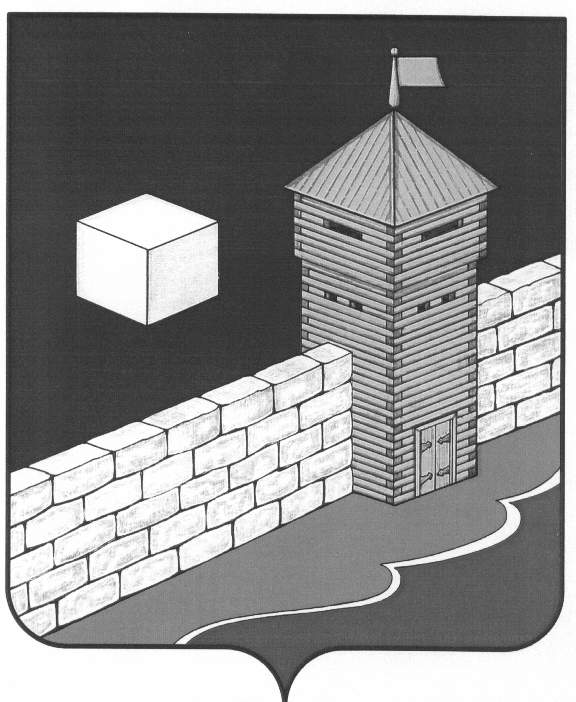 АДМИНИСТРАЦИЯ ЕТКУЛЬСКОГО СЕЛЬСКОГО ПОСЕЛЕНИЯРАСПОРЯЖЕНИЕ «21»  ноября    2018 г.    №78              с. ЕткульОб определении площадки 							   проведения фейерверковВ целях соблюдения правил пожарной безопасности при обороте пиротехнической продукции, определить в Еткульском сельском поселении местом запланированного проведения фейерверков (площадки для запуска), в новогодние и рождественские праздники, территорию пляжа «Центральный» в селе Еткуль.Глава Еткульскогосельского поселения                                                             А.В. Соколов